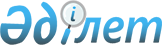 "Мемлекеттік бюджет қаражаты есебінен қызмет көрсететін мемлекеттік және мемлекеттік емес медициналық-әлеуметтік мекемелерде (ұйымдарда) әлеуметтік қызмет көрсетуге арналған құжаттарды ресімдеу" мемлекеттік қызметінің регламентін бекіту туралы
					
			Күшін жойған
			
			
		
					Оңтүстік Қазақстан облысы әкімдігінің 2012 жылғы 4 маусымдағы № 162 Қаулысы. Оңтүстік Қазақстан облысы Әділет департаментінде 2012 жылғы 29 маусымда № 2085 тіркелді. Күші жойылды - Оңтүстік Қазақстан облысы әкімдігінің 2013 жылғы 27 маусымдағы № 157 қаулысымен      Ескерту. Күші жойылды - Оңтүстік Қазақстан облысы әкімдігінің 27.06.2013 № 157 қаулысымен.      РҚАО ескертпесі.

      Мәтінде авторлық орфография және пунктуация сақталған.

      "Әкімшілік рәсімдер туралы" Қазақстан Республикасының 2000 жылғы 27 қарашадағы Заңы 9-1-бабының 4-тармағына сәйкес Оңтүстік Қазақстан облысының әкімдігі ҚАУЛЫ ЕТЕДІ:



      1. Осы қаулыға қосымшаға сәйкес "Мемлекеттiк бюджет қаражаты есебінен қызмет көрсететін мемлекеттiк және мемлекеттік емес медициналық-әлеуметтiк мекемелерде (ұйымдарда) әлеуметтiк қызмет көрсетуге арналған құжаттарды ресiмдеу" мемлекеттік қызметінің регламенті бекітілсін.



      2. Осы қаулының орындалуын бақылау облыс әкімінің орынбасары Ә.Ә. Бектаевқа жүктелсін.



      3. Осы қаулы алғашқы ресми жарияланған күнінен бастап күнтізбелік он күн өткен соң қолданысқа енгізіледі.      Облыс әкімінің міндетін атқарушы           Б.Оспанов      Облыс әкімі аппаратының басшысы            Б.Жылқышиев

      Облыс әкімінің орынбасары                  Б.Әлиев

      Облыс әкімінің орынбасары                  Ә.Бектаев

      Облыс әкімінің орынбасары                  С.Қаныбеков

      Облыс әкімінің орынбасары                  С.Тұякбаев

      Облыстық экономика және бюджеттік

      жоспарлау басқармасының бастығы            Е.Садыр

      Облыстық қаржы басқармасының бастығы       Р. Исаева

Оңтүстік Қазақстан облысы

әкімдігінің 2012 жылғы 4 маусымдағы

№ 162 қаулысына қосымша       «Мемлекеттiк бюджет қаражаты есебінен қызмет көрсететін мемлекеттiк және мемлекеттік емес медициналық-әлеуметтiк мекемелерде (ұйымдарда) әлеуметтiк қызмет көрсетуге арналған құжаттарды ресiмдеу» мемлекеттік қызметінің регламенті 

      1. Негізгі ұғымдар      1. Осы «Мемлекеттiк бюджет қаражаты есебінен қызмет көрсететін мемлекеттiк және мемлекеттік емес медициналық-әлеуметтiк мекемелерде (ұйымдарда) әлеуметтiк қызмет көрсетуге арналған құжаттарды ресiмдеу» мемлекеттік қызметінің регламентінде (бұдан әрі - Регламент) келесі ұғымдар қолданылады:

      1) уәкілетті орган - Оңтүстік Қазақстан облысының жұмыспен қамтуды үйлестіру және әлеуметтік бағдарламалар басқармасы;

      2) тұтынушы - жеке тұлға; 

      3) ХҚКО АЖ - халыққа қызмет көрсету орталығының ақпараттық жүйесі;

      4) УО АЖ - уәкілетті органның ақпараттық жүйесі. 

2. Жалпы ережелер      2. Осы Регламент Қазақстан Республикасының «Әкімшілік рәсімдер туралы» 2000 жылғы 27 қарашадағы Заңы 9-1-бабының 4-тармағына сәйкес әзірленді.

      «Нормативтік құқықтық актілер туралы» Қазақстан Республикасының 1998 жылғы 24 наурыздағы Заңы 3-бабының 3-тармағы 1-4) тармақшасына сәйкес мемлекеттік қызмет көрсету регламенті - мемлекеттік қызмет стандартының сақталуын қамтамасыз етуге қойылатын талаптарды белгілейтін және мемлекеттік органдардың, олардың ведомстволық бағыныстағы ұйымдарының, мемлекеттік қызмет көрсететін лауазымды адамдардың, сондай-ақ жеке және заңды тұлғалардың мемлекеттік қызмет көрсетуінің тәртібін айқындайтын нормативтік құқықтық акт.

      Мемлекеттік қызмет регламенті мемлекеттік қызмет көрсету үдерісіне қатысатын мемлекеттік органдардың, олардың ведомстволық бағыныстағы ұйымдарының және өзге де жеке және заңды тұлғалардың әрекетінің (өзара әрекетінің) сипаттамасын да белгілейді.

      3. Мемлекеттік қызмет уәкілетті органмен немесе халыққа қызмет көрсету орталықтары (бұдан әрі - Орталық) арқылы ұсынылады.

      4. Мемлекеттік қызмет көрсету нысаны: автоматтандырылмаған.

      5. Мемлекеттік қызмет тегін көрсетіледі.

      6. Мемлекеттік қызмет «Қазақстан Республикасында мүгедектерді әлеуметтік қорғау туралы» Қазақстан Республикасының 2005 жылғы 13 сәуірдегі Заңына, «Арнаулы әлеуметтік қызметтер туралы» Қазақстан Республикасының 2008 жылғы 29 желтоқсандағы Заңына, «Арнаулы әлеуметтiк қызметтердің кепiлдік берілген көлемінің  тiзбесін бекiту туралы» Қазақстан Республикасы Үкіметінің 2009 жылғы 14 наурыздағы № 330 қаулысына, Қазақстан Республикасы Үкіметінің 2010 жылғы 20 шілдедегі № 745 «Жеке және заңды тұлғаларға көрсетілетін мемлекеттік қызметтердің тізілімін бекіту туралы» қаулысына,  Қазақстан Республикасы Үкіметінің 2011 жылғы 7 сәуірдегі № 394 «Жергілікті атқарушы органдар көрсететін әлеуметтік қорғау саласындағы мемлекеттік қызметтердің стандарттарын бекіту туралы» қаулысына (бұдан әрі -Стандарт) сәйкес көрсетіледі.

      7. Өтініш беруші алатын көрсетілетін мемлекеттік қызметтің нәтижесі мемлекеттік бюджет қаражаты есебінен қызметтер көрсететін мемлекеттік және мемлекеттік емес медициналық-әлеуметтік мекемелерде (ұйымдарда) әлеуметтік қызмет көрсетуге құжаттарды ресімдеу туралы хабарлама (бұдан әрі - хабарлама) не қызмет көрсетуден бас тарту туралы қағаз жеткізгіштегі дәлелді жауап болып табылады. 

3. Мемлекеттік қызметті көрсету тәртібіне қойылатын талаптар      8. Мемлекеттік қызмет көрсетудің барысы туралы, мемлекеттік қызмет көрсету мәселелері жөніндегі ақпаратты Оңтүстік Қазақстан облысы, Шымкент қаласы, Желтоқсан көшесі, № 20а үйде орналасқан уәкілетті органнан (телефондар: 30-10-40, 30-10-39, жұмыс кестесі Стандарттың 9-тармағында қарастырылған) немесе осы Регламенттің 1-қосымшасында көрсетілген мекенжайлар бойынша Орталықтан алуға болады.

      9. Мемлекеттік қызмет көрсету мерзімдері Стандарттың 7-тармағында қарастырылған.

      10. Мемлекеттік қызметті көрсетуден бас тарту үшін негіз Стандарттың 16-тармағында көрсетілген.

      Мемлекеттік қызмет көрсетуді тоқтата тұру үшін негіздемелер жоқ.

      11. Мемлекеттік қызмет көрсетуді алу үшін тұтынушыдан сұраныс түскен мезгілден бастап мемлекеттік қызметтің нәтижесін бергенге дейінгі мемлекеттік қызмет көрсетудің кезеңдері:

      1) тұтынушы уәкілетті органға немесе Орталыққа өтініш тапсырады;

      2) Орталық инспекторы құжаттарды тіркеп және Орталықтың жинақтау бөлімінің инспекторына жолдайды, Орталықтың жинақтау бөлімінің инспекторы құжаттарды уәкілетті органға жолдайды.

      Орталықтан уәкілетті органға жолданған құжаттар пакетінің жөнелтілуі, мемлекеттік қызметті көрсету үдерісіндегі құжаттар қозғалысын бақылауға мүмкіндік беретін штрихкодты сканердің көмегімен белгіленеді;

      3) уәкілетті органның кеңсе қызметкері ХҚКО АЖ-де құжаттарды тіркейді, егер уәкілетті органның өз ақпараттық жүйесі болмаған жағдайда қабылдаған құжаттарды жеке тұлғалар өтініштерінің есебін жүргізу журналында тіркеп, басшының қарауына жолдайды;

      4) уәкілетті органның басшысы құжаттарды қарап, жауапты орындаушыны анықтайды;

      5) жауапты орындаушы Орталықтан немесе тұтынушыдан келген өтінішті қарап, дәлелді бас тарту туралы жауап жазады немесе хабарламаны ресімдейді де уәкілетті органының басшысына қол қоюға жолдайды;

      6) уәкілетті органның басшысы хабарламаға немесе дәлелді бас тартуға қол қояды да, уәкілетті органның кеңсесіне жолдайды;

      7) кеңсе қызметкері мемлекеттік қызмет көрсету нәтижесін Орталыққа жолдап, ХҚКО АЖ-де, егер уәкілетті органның өз ақпараттық жүйесі болмаған жағдайда жеке тұлғалар өтініштерінің есебін жүргізу журналында құжаттарды тіркейді немесе уәкілетті органға жүгінген жағдайда тұтынушыға табыстайды;

      8) Орталық мемлекеттік қызмет көрсетудің дайын нәтижесін уәкілетті органнан алғанда, келіп түскен құжаттарға штрихкодты сканердің көмегімен белгі соғады.

      Орталық тұтынушыға хабарламаны немесе дәлелді жауапты ұсынады.

      12. Мемлекеттік қызметті көрсету үшін құжаттарды қабылдауды уәкілетті органның және Орталықтың бір маманы жүзеге асырады. 

4. Мемлекеттік қызметті көрсету үдерісіндегі әрекеттер (өзара әрекеттер) тәртібінінің сипаттамасы      13. Орталықта құжаттарды қабылдау «терезелердің» мақсаттары мен орындайтын функциялары туралы ақпарат орналастырылған «терезелер» арқылы жүзеге асырылады, сондай-ақ орталық инспекторының тегі, аты, әкесінің аты және лауазымы көрсетіледі.

      Уәкілетті органда құжаттар қабылдау уәкілетті органның кеңсе қызметкері арқылы қабылданады.

      Барлық қажетті құжаттарды тапсырғаннан кейін тұтынушыға:

      1) уәкілетті органда – тұтынушыны тіркеу және оның мемлекеттік қызметті алу күні, құжаттарды қабылдаған жауапты адамның тегі мен аты-жөні көрсетілген талон;

      2) Орталықта:

      өтініштің нөмірі мен қабылданған күні;

      сұралып отырған мемлекеттік қызметтің түрі;

      қоса берілген құжаттардың саны мен атауы;

      орталықтың құжаттарды ресімдеуге өтінішті қабылдаған жауапты инспекторының тегі, аты, әкесінің аты көрсетілген тиісті құжаттарды қабылдағаны туралы қолхат беріледі.

      14. Тұтынушы мемлекеттік қызметті алу үшін Стандарттың 11 тармағында көрсетілген құжаттарды тапсырады.

      15. Мемлекеттік қызметті көрсету барысында келесі құрылымдық-функционалдық бірліктер қатысады (бұдан әрі – ҚФБ):

      1) Орталық инспекторы;

      2) Орталықтың жинақтаушы бөлімінің инспекторы;

      3) уәкілетті органның басшылығы;

      4) уәкілетті органның жауапты орындаушысы;

      5) уәкілетті органның кеңсе қызметкері.

      16. Әрбір әкімшілік әрекеттің (рәсімнің) орындау мерзімі көрсетілген әр ҚФБ реттілігін және әкімшілік әрекеттердің (рәсімдерді) сипаттамасының мәтіндік кестесі осы Регламенттің 2-қосымшасында келтірілген.

      17. Мемлекеттік қызметті көрсету барысындағы әкімшілік әрекеттер мен ҚФБ логикалық реттілігі арасындағы өзара байланысты айқындайтын сызбалар осы Регламенттің 3-қосымшасында келтірілген. 

5. Мемлекеттік қызметтерді көрсететін лауазымды тұлғалардың жауапкершілігі      18. Мемлекеттік қызметті көрсетуге уәкілетті органның басшысы және Орталықтың басшысы (бұдан әрі - лауазымды тұлғалар) жауапты болып табылады.

      Лауазымды тұлғалар мемлекеттік қызметтің Қазақстан Республикасының заңнамалық актілеріне сәйкес белгіленген мерзімде жүзеге асырылуына жауапты болады.

Мемлекеттiк бюджет қаражаты есебінен

қызмет көрсететін мемлекеттiк және

мемлекеттік емес медициналық-әлеуметтiк

мекемелерде (ұйымдарда) әлеуметтiк

қызмет көрсетуге арналған құжаттарды

ресiмдеу мемлекеттік қызметінің регламентіне

1-қосымша       Мемлекеттік қызметті ұсыну бойынша халыққа қызмет көрсету орталықтарының тізімі

Мемлекеттiк бюджет қаражаты есебінен

қызмет көрсететін мемлекеттiк және

мемлекеттік емес медициналық-әлеуметтiк

мекемелерде (ұйымдарда) әлеуметтiк қызмет

көрсетуге арналған құжаттарды ресiмдеу

мемлекеттік қызметінің регламентіне

2-қосымша       1-кесте. ҚФБ әрекеттерінің сипаттамасы

Негізгі үдеріс әрекеті (барысы, жұмыс ағыны)      2-кесте. Пайдалану нұсқалары. Негізгі үдеріс.       3-кесте. Пайдалану нұсқалары. Балама үдеріс.

Мемлекеттiк бюджет қаражаты есебінен

қызмет көрсететін мемлекеттiк және

мемлекеттік емес медициналық-әлеуметтiк

мекемелерде (ұйымдарда) әлеуметтiк қызмет

көрсетуге арналған құжаттарды ресiмдеу

мемлекеттік қызметінің регламентіне

3-қосымша       Әкімшілік әрекеттердің логикалық реттілігі арасындағы өзара байланысты айқындайтын сызбалар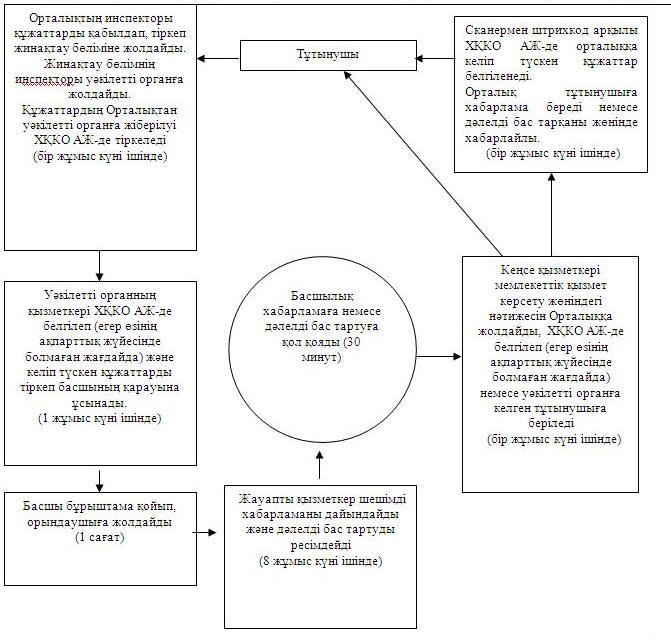 
					© 2012. Қазақстан Республикасы Әділет министрлігінің «Қазақстан Республикасының Заңнама және құқықтық ақпарат институты» ШЖҚ РМК
				№Халыққа қызмет көрсету орталығының атауы Заңды мекен - жайыБайланыс

телефоны1Оңтүстік Қазақстан облысының халыққа қызмет көрсету орталығыШымкент қаласы, Мәделі қожа көшесі, нөмірсіз үй (7252) 30-06-79 қабылдау бөлмесі (7252) 21-09-00 (701) 743-85-682Шымкент қаласының № 1 қалалық бөліміШымкент қаласы, Мәделі қожа көшесі, нөмірсіз үй(7252) 30-06-79 қабылдау бөлмесі (7252) 21-09-00 (701) 889-63-903Шымкент қаласының № 2 қалалық бөліміШымкент қаласы, Мәделі қожа көшесі, нөмірсіз үй8-7252-30-08-38 8-777-73933634Шымкент қаласының № 3 қалалық бөліміШымкент қаласы, Оспанов көшесі, № 61 үй8-7252-30-0135 8-701-777-57-965Шымкент қаласының № 4 қалалық бөліміШымкент қаласы, Сайрам көшесі, нөмірсіз үй8-7252-48-1338 8-701-922-87-076Шымкент қаласының № 5 қалалық бөліміШымкент қаласы, Республика даңғылы,  № 15 үй8-7252-56-49-42 8-701-738-23-767Арыс қалалық бөлімі   Арыс қаласы, Еркөбек көшесі, нөмірсіз үй8-72540-23-118 8-702-258-83388Бәйдібек аудандық бөлімі Бәйдібек ауданы, Шаян ауылы, Мыңбұлақ көшесі, нөмірсіз  үй8-72548-22-502 8-775-609-47379Кентау қалалық бөліміКентау қаласы, Абылай хан көшесі, № 10 үй8-72536-336-34 8-701-556-80-8010Қазығұрт аудандық бөліміҚазығұрт ауданы, Қазығұрт ауылы, Қонаев көшесі, нөмірсіз үй8-72539-22-950 8-701-731-914511Мақтарал аудандық бөліміМақтарал ауданы, Жетісай қаласы, Жайшыбеков көшесі, нөмірсіз үй8-72534-61-343 8-701-226-937012Отырар аудандық бөліміОтырар ауданы, Шәуілдір ауылы, Жібек жолы  даңғылы, нөмірсіз үй8-72530-22-670 8-701-666-24-7613Ордабасы аудандық бөліміОрдабасы ауданы, Темірлан ауылы, Қажымұқан көшесі, нөмірсіз үй8-72544-21-106 8-705-550-39-9714Түркістан қалалық бөліміТүркістан қаласы, Т.Мыңбасы  көшесі, нөмірсіз үй8-72546-43-329 8-702-958-59-0415Төлеби аудандық бөліміТөлеби ауданы, Леңгір қаласы, Төлеби көшесі,  нөмірсіз үй8-72537-27-021 8-701-789-787716Түлкібас аудандық бөліміТүлкібас ауданы, Т.Рысқұлов ауылы, Т.Рысқұлов көшесі,  № 189 үй8-72532-31-629 8-702-595-65-0717Сайрам аудандық бөліміСайрам ауданы, Ақсукент ауылы, Қыстаубаев көшесі, нөмірсіз үй8-72533-41679 8-72533-41630 8-702-277-330018Созақ аудандық бөліміШолаққорған ауылы, Қожанов көшесі, нөмірсіз үй8-72531-77-071 8-72531-77-072 8-701-555-51-4319Сарыағаш аудандық бөліміСарыағаш ауданы, Сарыағаш қаласы, Шораұлы көшесі, нөмірсіз үй8-72547-61-123 8-702-712-247720Абай ауылдық бөліміАбай ауылы, Ә.Жылқышиев көшесі, нөмірсіз үй 8-72538-52-709 8-701-736-41-1521Шардара аудандық бөліміШардара ауданы, Шардара қаласы, Шардара тұйығы, нөмірсіз үй8-72535-21-583 8-705-545-9848Негізгі үдеріс әрекеті (барысы, жұмыс ағыны)Негізгі үдеріс әрекеті (барысы, жұмыс ағыны)Негізгі үдеріс әрекеті (барысы, жұмыс ағыны)Негізгі үдеріс әрекеті (барысы, жұмыс ағыны)Әрекеттің (барысының, жұмыс ағыны) реттік №                      1                     2                      3ҚФБ атауыОрталықтың инспекторыЖинақтау бөлімінің инспекторыЖинақтау бөлімінің инспекторыӘрекеттің (үдерістің, рәсімнің, операцияның) атауы және оның сипаттамасы Құжат қабылдауЖурналға қол қою, құжат жинауТізілімді жасап құжатты жөнелтуАяқтау нысаны   (деректер, құжат,

ұйымдық-

өкімдік шешім)Журналға тіркеу және қол хат беруЖинақтау бөліміне құжат жинауУәкілетті органға құжат жіберуОрындау мерзімдері30 минутКүніне 3 ретКүніне екі реттен кем емесКелесі нөмір                      2                        3                      4әрекетНегізгі үдеріс әрекеті (барысы, жұмыс ағыны)Негізгі үдеріс әрекеті (барысы, жұмыс ағыны)Негізгі үдеріс әрекеті (барысы, жұмыс ағыны)Негізгі үдеріс әрекеті (барысы, жұмыс ағыны)Әрекеттің (барысының, жұмыс ағыны) реттік №456ҚФБ атауыУәкілетті органның кеңсе қызметкеріУәкілетті органның басшысыУәкілетті органның жауапты орындаушысыӘрекеттің (үдерістің, рәсімнің, операцияның) атауы және оның сипаттамасы құжат қабылдау және тіркеуХат-хабар алмасып, жұмысшы органның  жауапты орындаушысын тағайындауҚұжаттардың толықтығын тексеріп, дәлелді бас тарту немесе хабарлама беруАяқтау нысаны   (деректер, құжат,

ұйымдық-

өкімдік шешім)Басшының алдына бұрыштама қоюға құжаттарды жолдауБұрыштама қойып, жауапты орындаушыға жолдау Құжаттарды басшыға тапсыруОрындау мерзімдері                  1 сағат     1 сағатЖиырма  күннен кем емесКелесі нөмір                      5                        6                      7Негізгі үдеріс әрекеті (барысы, жұмыс ағыны)Негізгі үдеріс әрекеті (барысы, жұмыс ағыны)Негізгі үдеріс әрекеті (барысы, жұмыс ағыны)Негізгі үдеріс әрекеті (барысы, жұмыс ағыны)Әрекеттің (барысының, жұмыс ағыны) реттік №789ҚФБ атауыУәкілетті органның басшысыУәкілетті органның кеңсе қызметкеріОрталықтың инспекторыӘрекеттің (үдерістің, рәсімнің, операцияның) атауы және оның сипаттамасы Хат-хабарламалармен танысуХабарламаларды мемлекеттiк бюджет қаражаты есебінен қызмет көрсететін мемлекеттiк және мемлекеттік емес медициналық-әлеуметтiк мекемелерде (ұйымдарда) әлеуметтiк қызмет көрсетуге арналған құжаттарды ресiмдеу кітабына тіркеу, дәлелді бас тарту немесе хабарлама беру немесе орталыққа беруДәлелді бас тарту немесе хабарлама беруАяқтау нысаны   (деректер, құжат,

ұйымдық-

өкімдік шешім)Құжатқа қол қоюОрталыққа өткізу, хабарлама беру немесе дәлелді бас тартуХабарлама  немесе дәлелді бас тартқаны жөнінде қол хат беруОрындау мерзімдері                  30 минутЖұмыс күн ішіндеЖұмыс күн ішіндеКелесі нөмір                      8                        9КФБ 1-топ

Орталық инспекторы КФБ 2-топ

Уәкілетті органның жауапты орындаушысы КФБ 3-топ

Уәкілетті органның басшысы № 1-әрекет Құжат қабылдау, қолхат беру, арызды тіркеу, уәкілетті органға жіберу№ 2-әрекет Арызды орталықтан немесе тұтынушыдан қабылдау, тіркеу арызды уәкілетті органның басшысына жіберу № 3-әрекет Жауапты орындаушыны тағайындап, бұрыштама қою№ 4-әрекет Арызды қарау. Хабарлама дайындау № 5-әрекет Хабарламаға қол қою№ 6-әрекет Хабарламаны мемлекеттiк бюджет қаражаты есебінен қызмет көрсететін мемлекеттiк және мемлекеттік емес медициналық-әлеуметтiк мекемелерде (ұйымдарда) әлеуметтiк қызмет көрсетуге арналған құжаттарды ресiмдеу кітабына тіркеу№ 7-әрекет Хабарламаны  беру немесе орталыққа жіберу№ 8-әрекет Хабарламаны  орталықта тұтынушыға беру КФБ 1-топ

орталық маманы КФБ 2-топ

Уәкілетті органның жауапты маманы КФБ 3-топ

Уәкілетті органның басшысы № 1-әрекет Құжат қабылдау, қолхат беру, арызды тіркеу, уәкілетті органға құжаттарды жіберу№ 2-әрекет Арызды орталықтан немесе тұтынушыдан қабылдау, тіркеу, уәкілетті органның басшысына жолдау№ 3-әрекет жауапты орындаушыны тағайындап, бұрыштама қою№ 4-әрекет Арызды қарау. Дәлелді бас тартуды дайындау№ 5-әрекет Дәлелді бас тартуға қол қою№ 6-әрекет Дәлелді бас тартуды орталыққа немесе тұтынушыға беру№ 7-әрекет Дәлелді бас тартуды орталықта тұтынушыға беру